ФЕДЕРАЛЬНОЕ ГОСУДАРСТВЕННОЕ БЮДЖЕТНОЕ ОБРАЗОВАТЕЛЬНОЕ УЧРЕЖДЕНИЕ ВЫСШЕГО ОБРАЗОВАНИЯ «РОССИЙСКАЯ ГОСУДАРСТВЕННАЯ АКАДЕМИЯ ИНТЕЛЛЕКТУАЛЬНОЙ СОБСТВЕННОСТИ»Рекомендации по оформлению учебной литературыУчебные изданияРазработано в Научно-библиотечном и издательском центреФГБУ ВО РГАИС2020Нормативные документыНастоящие рекомендации разработаны в соответствии со следующими документами: - Федеральный закон от 29.12.2012 № 273-ФЗ (ред. от 31.07.2020) «Об образовании в Российской Федерации» (с изм. и доп., вступ. в силу с 01.09.2020),- ГОСТ 7.60-2003. Межгосударственный стандарт. Система стандартов по информации, библиотечному и издательскому делу. Издания. Основные виды. Термины и определения (введен Постановлением Госстандарта России от 25.11.2003 № 331-ст), - ГОСТ 7.83-2001. Межгосударственный стандарт. Система стандартов по информации, библиотечному и издательскому делу. Электронные издания. Основные виды и выходные сведения(введен в действие Постановлением Госстандарта России от 15.01.2002 № 14-ст),- ГОСТ Р 53620-2009. Национальный стандарт Российской Федерации. Информационно-коммуникационные технологии в образовании. Электронные образовательные ресурсы. Общие положения(утв. и введен в действие Приказом Ростехрегулирования от 15.12.2009 № 956-ст),- ГОСТ Р 55751-2013. Информационно-коммуникационные технологии в образовании. Электронные учебно-методические комплексы. Требования и характеристики (утв. и введен в действие приказом Росстандарта от 08.11.2013 № 1500-ст),- ГОСТ Р 7.0.5-2008. Национальный стандарт Российской Федерации. Система стандартов по информации, библиотечному и издательскому делу. Библиографическая ссылка. Общие требования и правила составления(утв. и введен в действие Приказом Ростехрегулирования от 28.04.2008 № 95-ст), - ГОСТ Р 7.90-2007 Универсальная десятичная классификация. Структура, правила ведения и индексирования.Основные виды учебных изданийУчебник. В соответствии с ГОСТ 7.60-2003 это учебное издание, содержащее систематическое изложение учебной дисциплины, ее раздела, части, соответствующее учебной программе, и официально утвержденное в качестве данного вида издания. Учебник – это основное учебное издание по дисциплине. В нем излагается система базовых знаний, обязательных для усвоения обучающимися. Содержание учебника должно удовлетворять требованиям Федерального государственного образовательного стандарта высшего образования и полностью раскрывать соответствующую рабочую программу дисциплины. Учебник создается с учетом уровня знаний и возможностей восприятия материала студентами. Объем и структура учебника определяются соответствующей учебной программой. Методика изложения материала и понятийный аппарат учебника должны способствовать самостоятельному освоению его содержания студентом. Учебное пособие. В соответствии с ГОСТ 7.60-2003 это учебное издание, дополняющее или заменяющее частично или полностью учебник, официально утвержденное в качестве данного вида издания. Учебные пособия по содержанию и структуре наиболее близки к учебнику. При введении в учебный план новой дисциплины или при введении в учебную программу новых тем первоначально выпускается учебное пособие. Учебник, как правило, создается на базе апробированного пособия. Курс лекций. Это вид учебного пособия, в котором полностью раскрыто содержание учебной дисциплины, теоретические сведения представлены в объеме, необходимом и достаточном для достижения запланированных результатов обучения по дисциплине. Структура учебного изданияОсновные компоненты учебного издания должны располагаться в следующей последовательности:титульный лист; оборот титула с аннотацией; оглавление; предисловие; условные обозначения и сокращения; введение; основная часть; заключение; глоссарий; библиографический список приложения; указатели: предметный, именной. Издание не обязательно должно включать все вышеуказанные элементы.Методический аппарат учебного издания может включать:вопросы к каждому параграфу учебника, отражающие его структуру и позволяющие закрепить прочитанный материал; задания к семинарскому занятию; задания для самостоятельной работы дома; разбор конкретных ситуаций на примерах из практики; различные виды тестов;задание по поиску (подбору) и обзору литературы и электронных источников информации по индивидуально заданной проблеме курса; задание для подготовки к контрольной работе; темы рефератов (эссе, докладов, научных статей) по заданной проблеме и т.д.Титульный лист. Титульный лист (титульная страница) с выходными сведениями – главный источник сведений об издании, где приводятся: Название вуза. И.О., Фамилия автора. Название учебной дисциплины в соответствии с учебным планом. Название издания – соответствующее названию учебной дисциплины. Вид издания. Направление подготовки или специальность. Издательство и год издания. Часть этих  данных может быть размещена на обложке или на обороте титульного листа.Оборот титульного листа. На обороте титульного листа в качестве обязательных выходных сведений приводят: Индекс УДК (Универсальной десятичной классификации. ГОСТ Р 7.90-2007. Универсальная десятичная классификация. Структура, правила ведения и индексирования). (Прим. - подбирается автором. См., например, здесь: https://classinform.ru/udk.html).Индекс ББК (библиотечно-библиографическая классификация). (Прим. - подбирается автором. См., например, здесь: https://classinform.ru/bbk.html).Сведения об утверждении или рекомендации учебного издания (приводят на обороте титульного листа, если они не указаны на титульной странице). Сведения о рецензентах. (Необходимо наличие двух сторонних рецензентов, один из которых имеет степень доктора соответствующих наук. Рецензии прилагаются). Библиографическая запись, включающая: ФИО автора (первого автора) и название издания, если авторов более трех; вид издания; сведения о соавторах, если их четверо и более. Если отдельные главы (части) учебного издания созданы соавторами самостоятельно, то в круглых скобках после фамилии указывают номера соответствующих глав (частей); место издания: издатель, год издания; объем: иллюстрации. ISBN – Международный стандартный номер книги, который является уникальным идентификационным номером каждого издания (Прим.  - присваивается редакцией)Прикнижная аннотация – размещается под библиографической записью. Рекомендуемый объем аннотации – не более 500 печатных знаков. В нижней правой части оборота титульного листа размещают знак охраны авторского права (копирайт).Пример оформления титула и его оборота см. в Приложениях 1 и 2. Оглавление. В учебных изданиях оглавление располагается в начале книги после оборота титульного листа. Современный вариант оглавления предусматривает цифровую рубрикацию разделов и тем (параграфов):ПредисловиеВведениеНазвание разделаНазвание темы (параграфа)Название темы (параграфа)…2.1. Название темы (параграфа)…ЗаключениеБиблиографический списокПриложенияВ Предисловии обозначается место и роль данного учебного издания в освоении образовательной программы. Оно может включать все или некоторые из следующих компонентов:информацию о виде издания (учебник, учебное пособие и др.)кому оно адресовано (для бакалавров, магистрантов и т.д.), их образовательная программа, специальностьучебная цель и планируемые результаты обучения по дисциплине в соответствии с рабочей программойметодические указания по освоению дисциплиныуказания по работе с дополнительными информационными источниками (видеоматериалами, источниками в Интернете, нормативно-справочной литературой)разъяснения способов самопроверки, последовательность и особенности текущего контроля знаний и промежуточной аттестации по дисциплинеособенности и правила использования аппарата издания (справочного, библиографического, гиперссылочного), наличие и особенности приложений, указателей и т.п.Предисловие, в отличие от Введения (которое входит в  основной текст издания), – это элемент аппарата книги. Задача предисловия в учебной книге – охарактеризовать особенности данного издания по сравнению с уже имеющимися по рассматриваемой дисциплине и определить его место и роль в учебном процессе. Предисловие может содержать сведения о принципах отбора материала и построения книги, методику работы с учебным пособием.В Введении обозначается предметная область, проблематика, содержание учебной дисциплины (лекций, семинаров, лабораторных занятий и т.п.). Его компоненты:актуальность и значимость дисциплинысодержание учебной дисциплины: объект, предмет, методология, базовые категории и понятия, краткий исторический обзор ее развития, рекомендуемая последовательность изучения дисциплины и т.п.переход к основной части книги, рассмотрение структуры и особенности изложения основной части учебной дисциплины, определение условий усвоения учебного материала. Списки условных обозначений и сокращений приводятся при необходимости. Списки целесообразно помещать перед основным текстом произведения. При введении сокращений автору учебного издания следует руководствоваться принципом разумной достаточности, чтобы не превратить текст в нечитаемый набор аббревиатур. Список сокращений составляется в алфавитном порядке.Основная часть состоит из основного текста, иллюстраций и контрольных вопросов (заданий). Разделы основного текста имеют единую структуру. Также в основную часть могут включаться пояснительные (аннотации к разделам, словари, условные обозначения, списки сокращений) и дополнительные тексты (приложения, библиографические справки и т.п. в виде сносок).Заключение содержит обзор основных идей курса, обобщение учебного материала, здесь обозначается его роль в образовательной программе, логические связи с другими дисциплинами, указывается на применимость для решения практических профессиональных задач.Глоссарий представляет собой список используемых в пособии терминов с их значениями.Библиография состоит из Списка использованных источников и Рекомендуемой к изучению литературы. А) Рекомендуемая литература делится на Основную литературу (фундаментальные труды,  нормативные документы) и Дополнительную литературу (справочные, периодические издания). В каждом из этих списков источники располагаются в алфавитном порядке. Рекомендуемая к изучению литература может располагаться или в конце каждой главы (если ее много), или в конце учебника (если ее мало).Б) Список использованных источников формируется в порядке упоминания их в тексте. В тексте на использованные источники оформляются сноски согласно ГОСТ Р 7.0.5-2008 (см. Приложение 5).Если список включает несколько десятков наименований, их следует сгруппировать по темам (учебная литература, справочная литература, нормативная литература).В список источников желательно включать ссылки на источники последних лет, доступные в электронном виде (см. Приложения 3, 4).Приложения содержат материалы справочного характера. Если приложений несколько, их нумеруют и обозначают их тематические заголовки. Нумерация таблиц и рисунков в каждом приложении самостоятельная. Раздел «Приложения» включается в Оглавление. Рисунки и таблицы приложений имеют отдельную от основной части нумерацию. В каждом приложении нумерация таблиц и рисунков начинается заново. Примечание. Частью оформления учебного издания являются верхние колонтитулы. Их рекомендуется применять к учебникам большого объема. Это справочная строка над текстом каждой страницы. На левой стороне разворота – информация об авторе и книге, на правой стороне разворота – информация о главе и параграфе.Раздел учебникаРазделы учебного издания могут использоваться самостоятельно и гибко связываться друг с другом, обеспечивая выбор траектории обучения в соответствии с профилем (специализацией), или индивидуальными особенностями студента – уровнем начальной подготовки, скоростью восприятия, активностью и т.д. Информация должна быть структурирована, основные положения, определения и понятия выделены в тексте с помощью шрифтов, рамок, маркированных и нумерованных списков и т.д. Разделы делятся на темы (параграфы).Структура отдельного раздела может включать:аннотацию и ключевые слова (план того, что будет рассмотрено и какие результаты обучения планируется получить)основной текст (главы, которые могут разделяться или не разделяться на параграфы)заключение (краткое изложение содержания)контрольные вопросы для самопроверки образцы решения задач с ответами (при необходимости) дополнительные источники информации, включая иноязычные, преимущественно в Интернете. ПРИЛОЖЕНИЕ 1. Образец титульного листаФЕДЕРАЛЬНОЕ ГОСУДАРСТВЕННОЕ БЮДЖЕТНОЕОБРАЗОВАТЕЛЬНОЕ УЧРЕЖДЕНИЕ ВЫСШЕГО ОБРАЗОВАНИЯ«РОССИЙСКАЯ ГОСУДАРСТВЕННАЯ АКАДЕМИЯИНТЕЛЛЕКТУАЛЬНОЙ СОБСТВЕННОСТИ»О.А. ИвановАКТУАЛЬНЫЕ ПРОБЛЕМЫ ГРАЖДАНСКОГО ПРАВАУчебное пособиедля магистрантов, обучающихся по направлению подготовки 40.04.01 «Юриспруденция»Рекомендовано Ученым советомФГБОУ ВО РГАИС(протокол № … от  …. года)Москва - РГАИС - 2020ПРИЛОЖЕНИЕ 2. Образец оборота титульного листаУДКББКРецензенты: Петров. А.А. доктор юридических наук, доцент, Сидоров В.Б.,  доктор юридических наук, доцент, профессорИванов О.А.Актуальные проблемы гражданского права: учебное пособие / О. А. Иванов. – Москва : РГАИС, 2020. – 100 с.ISBNАвтор: О. А. Иванов  доктор юридических наук, доцент Настоящее учебное пособие разработано для изучения …………..Пособие содержит….. Пособие предназначено для магистрантов, обучающихся по направлению подготовки 40.04.01 «Юриспруденция» …………………..УДКББК© О.А. Иванов, 2020© ФГБОУ ВО РГАИС, 2020ПРИЛОЖЕНИЕ 3. Оформление рисунковКаждый рисунок должен иметь подрисуночную подпись и отсылку к нему в тексте – см. рисунок 1. Желательно, чтобы рисунки были представлены в формате Microsoft Excel. Также рисунки и таблицы могут быть представлены в любом редактируемом формате.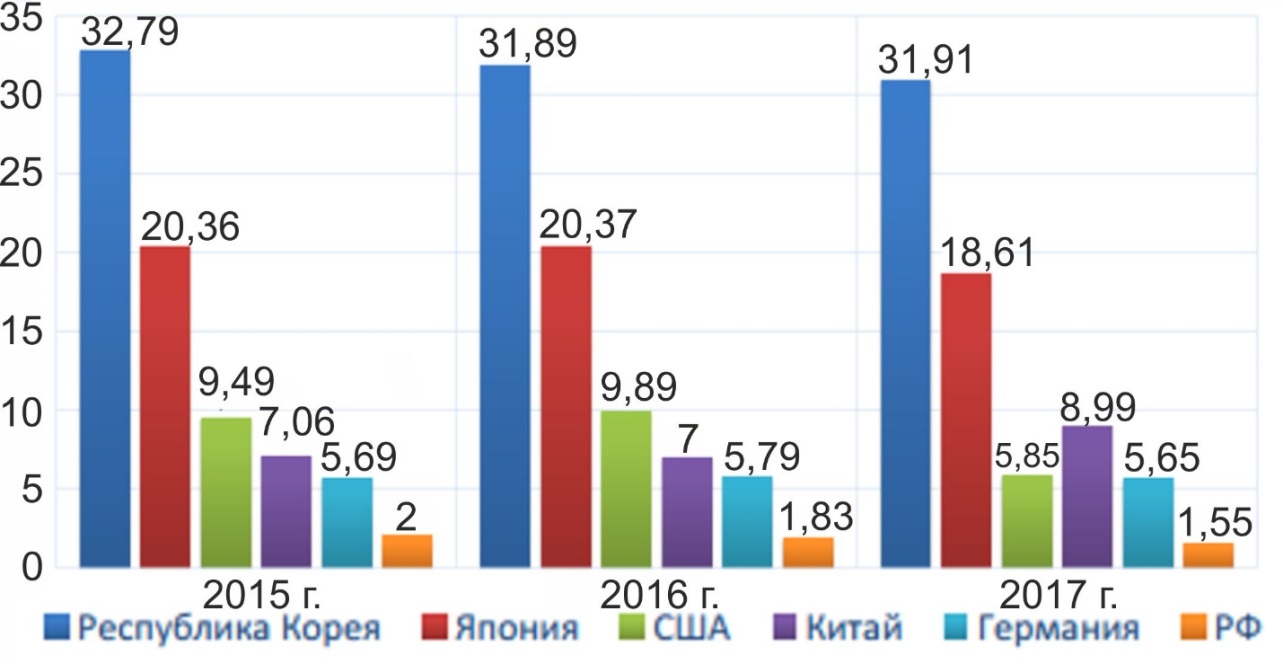 Рис. 1. Коэффициент изобретательской активности РФ в сравнении с активно патентующими странамиПРИЛОЖЕНИЕ 4. Оформление таблицКаждая таблица должна иметь название и отсылки в тексте. Если таблиц в тексте более одной, они имеют сквозную нумерацию по всему тексту. Исключение составляют Приложения, которые имеют отдельную нумерацию рисунков, формул и таблиц. Пример:Таблица 1Сведения по крупнейшим организациям-патентообладателям в РоссииПРИЛОЖЕНИЕ 5. Оформление библиографических ссылокПодстрочная библиографическая ссылка может содержать следующие элементы: заголовок; основное заглавие документа; общее обозначение материала; сведения, относящиеся к заглавию; сведения об ответственности; сведения об издании; выходные данные; сведения об объеме документа (если ссылка на весь документ); сведения о местоположении объекта ссылки в документе (если ссылка на часть документа); сведения о серии; обозначение и порядковый номер тома или выпуска (для ссылок на публикации в многочастных или сериальных документах); сведения о документе, в котором опубликован объект ссылки; примечания; Международный стандартный номер.Для научных монографий и книг Указывается: автор/ы (фамилия пробел инициалы). Заглавие: сведения, относящиеся к заглавию / сведения об ответственности (редакторы, переводчики, коллективы). Сведения об издании (информация о переиздании, номер издания). (Серия). – Место издания: Издательство, Год издания. – Объем:Шапкин А.С. Экономические и финансовые риски: оценка, управление, портфель инвестиций. Изд. 3-е. М., 2004. 536 с. Floyd J., Srears M. (Eds.) (2011) Political Philosophy versus History? Contextualism and Real Politics in Contemporary Political Thought. Cambridge: Cambridge University Press.Аникин Б.А., Родкина Т.А. Логистика. – М.: Велби, Проспект, 2008. – 408 с.Джонсон Д., Шоулз К., Уиттингтон Р. Корпоративная стратегия: теория и практика: Пер. с англ. 7-е изд. – М.: Вильямс, 2007. – 800 с.Корпоративное управление: Владельцы, директора и наемные работники акционерного общества / Под ред. Хессель М.; пер. с англ. Миловидов В. – М.: Джон Уайли энд Санз, 1996. – 240 с.Ковшиков В.А., Глухов В.П. Психолингвистика: теория речевой деятельности: учеб. пособие для студентов педвузов. М.: Астрель; Тверь: ACT, 2006. - 319 с. Тарасова В.И. Политическая история Латинской Америки : учеб. для вузов. - 2-е изд. - М.: Проспект, 2006. - С. 305-412.Для диссертаций Указывается: Автор. Заглавие: дисс. (автореф. дисс.) … канд.(д.) наук. – Место написания: издательство (если указано). – Объем:Иванов А.А. Название работы: дис. ... канд. философ. наук. - М., 2008.- URL: http://www.university/etd/ (если диссертация опубликована)Иванов И.И. Название работы: дис. ... канд. техн. наук: 25.00.15. - Моск. гос. университет, Москва, 2017 - 260 с. (если диссертация доступна на правах рукописи)Для статей в сборникеГромов, С. Экономика : сб. ст. / С. Громов, Н. Тихонов, Т. Глушкова. - М. : ЭКСМО, 2001. - 230 с.Археология: история и перспективы : сб. ст. Первой межрегион. конф. - Ярославль, 2003. - 350 с.Для журнальной или газетной статьиЕфимова Т.Н., Кусакин А.В. Охрана и рациональное использование болот в Республике Марий Эл // Проблемы региональной экологии. - 2007. - № 1. - С. 80-86.Janssens D. (2006) Habeas Corpus?: Pierre Manent and the Politics of Europe // European Journal of Political Theory. № 5. P. 171-190. Яблоков А. (2012) Как «Мелодия» пытается спасти свой архив // Ведомости. 26 февраля 1999 года.Для нормативных актов Указывается: название, дата введения (принятия), сведения о ресурсе, вместо которого введен (принят) документ:Об инвестиционном фонде Российской Федерации : постановление Правительства РФ от 23 ноября 2005 г. № 694 // Собрание законодательства РФ. - 2005. - № 48. - Ст. 5043.Федеральная целевая программа "Уничтожение запасов химического оружия в Российской Федерации": утв. постановлением Правительства Рос. Федерации от 21 марта 1996 г. № 305: в ред. постановления Правительства Рос. Федерации от 24 окт. 2005 г. № 639 // Собр. законодательства Рос. Федерации. - 2005. - № 44, ст. 4563. - С. 12763-12793.О противодействии терроризму: Федер. закон Рос. Федерации от 6 марта 2006 г. № 35-ФЗ: принят Гос. Думой Федер. Собр. Рос. Федерации 26 февр. 2006 г.: одобр. Советом Федерации Федер. Собр. Рос. Федерации 1 марта 2006 г. // Рос. газ. - 10 марта 2006 г.Для электронных ресурсовСсылки составляют как на электронные ресурсы в целом (электронные документы, базы данных, порталы, сайты, веб-страницы, форумы и т.д.), так и на составные части электронных ресурсов (разделы и части электронных документов, порталов, сайтов, веб-страниц, публикации в электронных сериальных изданиях, сообщения на форумах и т.п.):Справочники по полупроводниковым приборам // [Персональная страница В.Р. Козака] / Ин-т ядер. физики. [Новосибирск, 2003]. URL: http://www.inp.nsk.su/%7Ekozak/start.htm (дата обращения: 13.03.06).Члиянц Г. Создание телевидения // QRZ.RU: сервер радиолюбителей России. 2004. URL: http://www.qrz.ru/articles/article260.html (дата обращения: 21.02.2006).(Российские правила каталогизации. Ч. 1. Основные положения и правила [Электронный ресурс] / Рос. библ. ассоц., Межрегион. ком. по каталогизации. - М., 2004. - 1 CD-ROM. - Загл. с этикетки диска).Галина Васильевна Старовойтова, 17.05.46 - 20.11.1998: [мемор. сайт] / сост. и ред. Т. Лиханова. [СПб., 2004]. URL: http://www.starovoitova.ru/rus/main.php (дата обращения: 22.01.2007).В ссылках на документы из полнотекстовых баз данных, доступ к которым осуществляется на договорной основе или по подписке (например, «Кодекс», «Гарант», «КонсультантПлюс» и т.п.). дается примечание об ограничении доступности:О введении надбавок за сложность, напряженность и высокое качество работы [Электронный ресурс]: указание М-ва соц. защиты Рос. Федерации от 14 июля 1992 г. № 1-49-У. Документ опубликован не был. Доступ из справ.-правовой системы «КонсультантПлюс».Для электронных ресурсов удаленного доступа приводят примечание о режиме доступа, в котором допускается использовать аббревиатуру URL. Информацию о протоколе доступа к сетевому ресурсу (ftp, http и т.п.) и его электронный адрес приводят в формате унифицированного указателя ресурса.После электронного адреса в круглых скобках приводят сведения о дате обращения к электронному сетевому ресурсу:Весь Богородский уезд: форум // Богородск - Ногинск. Богородское краеведение: сайт. Ногинск, 2006. URL: http://www.bogorodsk-noginsk.ru/forum/ (дата обращения: 20.02.2007).Для электронных носителей указывают системные требования:Цветков, Виктор Яковлевич. Компьютерная графика: рабочая программа [Электронный ресурс]: для студентов заоч. формы обучения геодез. и др. специальностей / В.Я. Цветков. - Электрон. дан. и прогр. - М.: МИИГАиК, 1999. - 1 дискета. - Систем. требования: IBM PC, Windows 95, Word 6.0. - Загл. с экрана. - № гос. регистрации 0329900020.Для архивных документовВсе элементы поисковых данных архивных документов документа разделяют точками: ОР РНБ. Ф. 316. Д. 161. Л. 1.:Розанов И.Н. Как создавалась библиотека Исторического музея: докл. на заседании Ученого совета Гос. публ. ист. б-ки РСФСР 30 июня 1939 г. // ГАРФ. Ф. А-513. Оп. 1. Д. 12. Л.14.Полторацкий С.Д. Материалы к Словарю русских псевдонимов // ОР РГБ. Ф. 223 (С.Д. Полторацкий). Картон 79. Ед. хр. 122; Картон 80. Ед. хр. 1-24; Картон 81. Ед. хр. 1-7.№ п.п.Наименование патентообладателяСтрана Кол-во ИЗ и ПМКол-во ИЗ и ПМКол-во ИЗ и ПМ№ п.п.Наименование патентообладателяСтрана Действ.25 лет5 лет…..Нидерланды254733732513…..Россия209429471022……Россия18973174933…….Россия168240541238…….Россия167825031099